CONJUNTO EDUCATIVO SOCIAL COMERCIAL ADMINISTRATIVO S.C.Trabajo Social RVOE dgeti2002746 Informática Administrativa RVOE dgeti20022747CCT 22PCT0014A    Reg. Profesiones DIEN 606/2003Invierno 41 Centro, Querétaro Qro.,cescaqro@hotmail.com   www.prepacesca.com.mxCarta de presentación Prácticas Profesionales                                                                  Querétaro Qro., 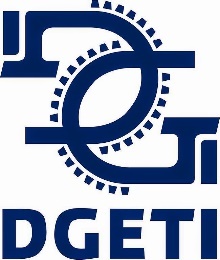 P r e s e n t ePor este conducto, me permito en presentar a usted, :     , con clave de control , quien se encuentra inscrito en el  semestre del bachillerato tecnológico en , con horario de  de lunes a viernes  y quien desea cumplir con prácticas profesionales de manera voluntaria en la dependencia a su digno cargo, durante el periodo , en el programa de actividades que corresponda, debiendo cumplir reglamentariamente un total de 350 horas en un término de 3 meses.De vernos favorecidos aceptando al estudiante en su Institución, con todo respeto, solicito se haga de mi conocimiento mediante CARTA DE ACEPTACIÓN, la cual debe contener membrete y sello de la misma, firmada por el encargado del departamento de servicio social y prácticas profesionales.Así mismo, previa su anuencia, solicito se informe a esta Dirección Escolar, la(s) actividad(es) que desarrollará el citado estudiante. De igual manera, esta oficina se encuentra a sus órdenes para atender cualquier comentario derivado del desempeño del servicio social y prácticas profesionales.Agradezco su atención, manifestando a usted mi consideración y respeto.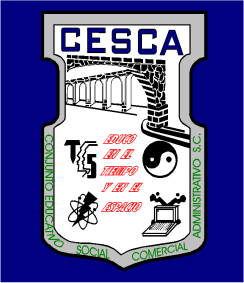 AtentamenteEzequiel Soto Hernández                          DirectorSeguro facultativo DHI Poliza10-9646-00-0Ccp. Minutario/ESH/P. Derechos: Folio número s/nEl fundamento legal y la motivación de la presente solicitud se encuentra en los artículos 52, 53, 55 y correlativos de  del artículo 5º de ; 54 y 55 y correlativos de  de Educación, en relación con los numerales 1, 2, 3, 4, 5, 6, 7, 8, 9, 10, 11, 12, 13, 14, 16, 27, 31, 36, 37, 57, 76, 77 y correlativos a los Lineamientos de Operación para  del Servicio Social para los Planteles dependientes de 